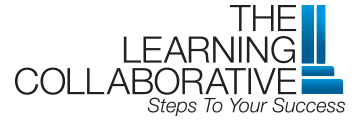 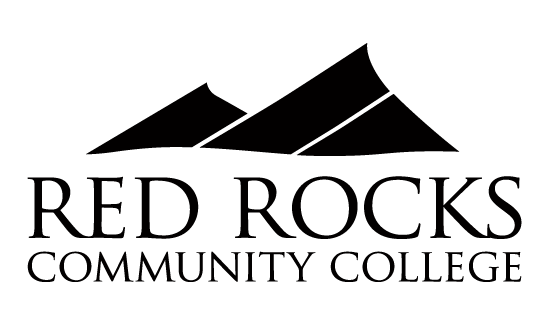 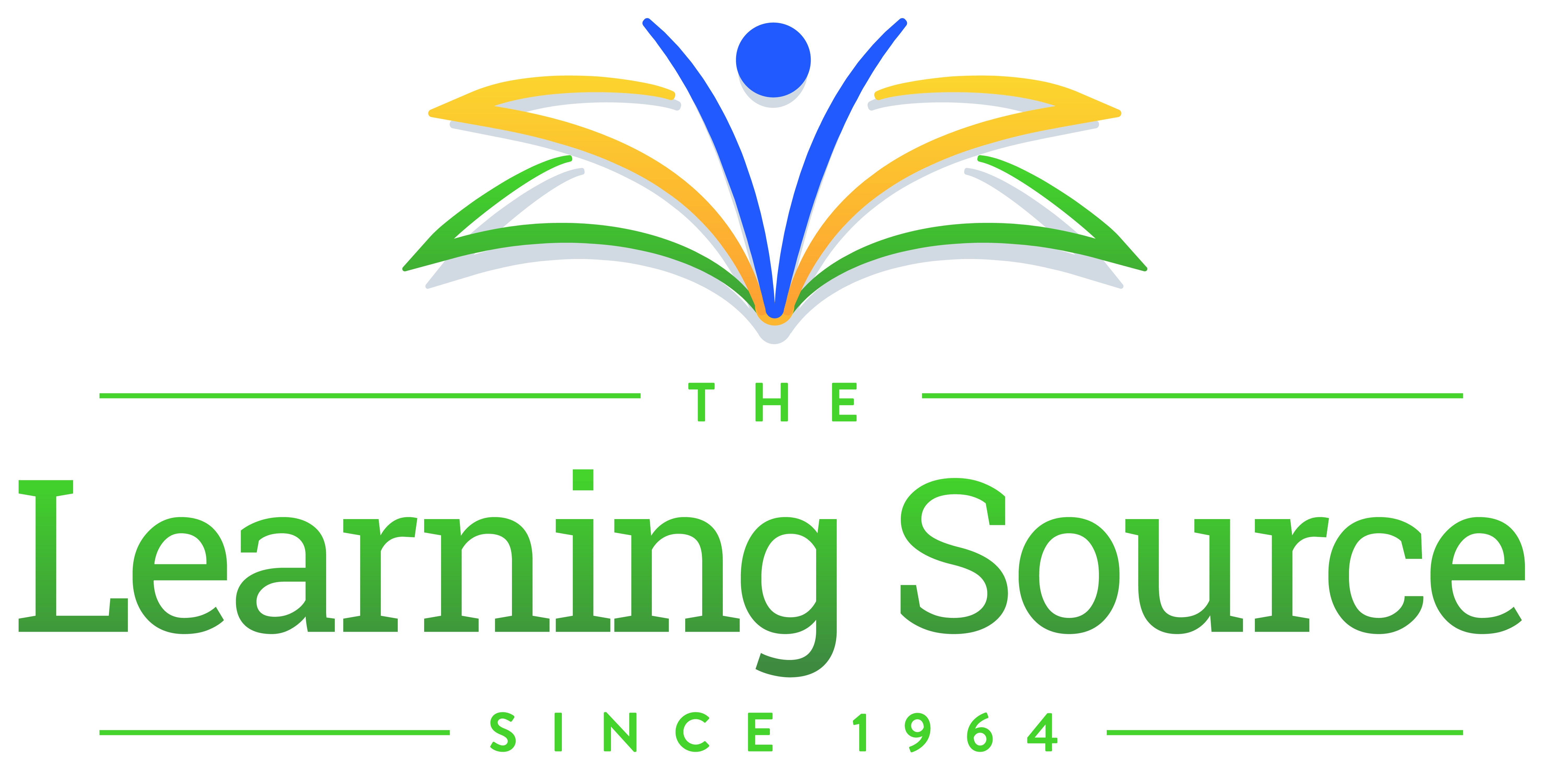 THE LEARNING COLLABORATIVEDo you need additional skills in math or English to enter a college level course? The Learning Collaborative at Red Rocks can help!Enroll or Co-enroll in our FREE non-credit course to receive at least 80 hours of instruction and tutoring to improve your math or English skills. Successful completion prepares you to succeed in courses such as MAT-0250, MAT-0300, MAT-1140, ENG-0092, or ENG-0094. Learning Collaborative courses are completely FREE to all participants.Summer/Fall 2022 COURSE SCHEDULE:Complete the online Formstack form  [www.rrcc.edu/the-learning-collaborative] to pre-register for a Learning Collaborative course. You will be contacted about how to enroll.*Class will meet remotely (ZOOM) on Monday and Wednesday evenings and face-to-face on Thursday evenings.Register Now for Summer & Fall Semesters 2022For more information contact Tamara Stubbs at tamara.stubbs@rrcc.edu or jeralyn.braddock@rrcc.edu or call 303-914-6571The Learning Collaborative is a partnership between Red Rocks Community College and The Learning Source to serve adults in our community from basic adult education to college access.CRNCourseStart DateEnd DateDaysTime	Location40355002Math 1001-040Math 1001-0407/6/229/7/228/18/2212/15/22M/W/THM/W/TH6 pm -9 pm6 pm -9 pmREA 1415  hybrid course*5001Math 1001-0019/7/2212/15/22T/W/TH9 am - 12 amREA 1415 5065PERS 1001-001English9/7/2212/15/22T/W/TH1 pm – 4 pmREA 1415